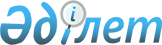 Шымкент қалалық мәслихатының 2017 жылғы 25 желтоқсандағы № 24/192-6с "2018-2020 жылдарға арналған Шымкент қаласының бюджеті туралы" шешіміне өзгерістер енгізу туралы
					
			Мерзімі біткен
			
			
		
					Шымкент қалалық мәслихатының 2018 жылғы 27 шілдедегі № 35/279-6с шешiмi. Түркістан облысының Әдiлет департаментiнде 2018 жылғы 2 тамызда № 4704 болып тiркелдi. Мерзiмi өткендiктен қолданыс тоқтатылды
      Қазақстан Республикасының 2008 жылғы 4 желтоқсандағы Бюджет кодексінің 109 бабының 1 тармағына және 111 бабының 1 тармағына, "Қазақстан Республикасындағы жергілікті мемлекеттік басқару және өзін-өзі басқару туралы" Қазақстан Республикасының 2001 жылғы 23 қаңтардағы Заңының 6 бабының 1 тармағының 1) тармақшасына, Қазақстан Республикасы Президентінің 2018 жылғы 19 маусымдағы № 702 "Қазақстан Республикасының әкімшілік-аумақтық құрылысының кейбір мәселелері туралы" Жарлығына сәйкес, Шымкент қаласының мәслихаты ШЕШІМ ҚАБЫЛДАДЫ:
      1. Шымкент қалалық мәслихатының 2017 жылғы 25 желтоқсандағы № 24/192-6с "2018-2020 жылдарға арналған Шымкент қаласының бюджеті туралы" (Нормативтік құқықтық актілерді мемлекеттік тіркеу тізілімінде № 4348 тіркелген, 2018 жылғы 5 қаңтарда "Шымкент келбеті" газетінде және 2018 жылғы 10 қаңтарда Қазақстан Республикасының нормативтік құқықтық актілерінің эталондық бақылау банкінде электрондық түрде жарияланған) шешіміне мынадай өзгерістер енгізілсін:
      1 тармақ мынадай редакцияда жазылсын:
      "1. 2018-2020 жылдарға арналған Шымкент қаласының бюджеті тиісінше 1, 2 және 3 қосымшаларға сәйкес, оның ішінде 2018 жылға мынадай көлемде бекітілсін:
      1) кірістер – 74 487 845 мың теңге, оның ішінде:
      салықтық түсімдер – 27 376 199 мың теңге;
      салықтық емес түсімдер – 132 318 мың теңге;
      негізгі капиталды сатудан түсетін түсімдер – 3 102 639 мың теңге;
      трансферттер түсімі – 43 876 689 мың теңге;
      2) шығындар – 95 784 139 мың теңге;
      3) таза бюджеттік кредиттеу – 0;
      4) қаржы активтерімен операциялар бойынша сальдо – 0;
      5) бюджет тапшылығы – -21 296 294 мың теңге;
      6) бюджет тапшылығын қаржыландыру – 21 296 294 мың теңге.";
      2 тармақта:
      "18 835 094" деген сандар "10 908 773" деген сандармен ауыстырылсын;
      3 тармақ мынадай редакцияда жазылсын:
      "3. 2018 жылға арналған қала бюджетінде облыстық бюджеттен ағымдағы нысаналы трансферттері келесідей мақсаттарға қарастырылғаны ескерілсін:
      мемлекеттік-жекешелік әріптестік бойынша жобалардың шығындарын төлеуге – 431 091 мың теңге;
      жұмысшы кадрларды қысқа мерзімді кәсіптік оқытуға – 247 153 мың теңге;
      автомобиль жолдарын күрделі жөндеуге – 1 467 947 мың теңге.";
      3-1 тармақ мынадай редакцияда жазылсын:
      "3-1. 2018 жылға арналған қала бюджетінде республикалық бюджеттен ағымдағы нысаналы трансферттері келесідей мақсаттарға қарастырылғаны ескерілсін:
      тілдік курстар бойынша тағылымдамадан өткен мұғалімдерге қосымша ақы төлеуге – 102 738 мың теңге;
      оқу кезеңінде негізгі қызметкерді алмастырғаны үшін мұғалімдерге қосымша ақы төлеуге – 24 940 мың теңге;
      жаңартылған білім беру мазмұны бойынша бастауыш, негізгі және жалпы орта білімнің оқу бағдарламаларын іске асыратын білім беру ұйымдарының мұғалімдеріне қосымша ақы төлеуге және жергілікті бюджеттердің қаражаты есебінен шығыстардың осы бағыт бойынша төленген сомаларын өтеуге – 2 751 266 мың теңге;
      ұлттық біліктілік тестінен өткен және бастауыш, негізгі және жалпы орта білімнің білім беру бағдарламаларын іске асыратын мұғалімдерге педагогикалық шеберлік біліктілігі үшін қосымша ақы төлеуге – 212 503 мың теңге;
      жаңа бизнес-идеяларды іске асыру үшін мемлекеттік гранттар беруге – 241 мың теңге;
      жалақыны ішінара субсидиялауға – 184 800 мың теңге;
      жастар практикасына – 618 324 мың теңге;
      мектепке дейінгі ұйымдарда мемлекеттік тапсырысты іске асыруға – 1 047 076 мың теңге;
      "Инватакси" қызметін дамытуға мемлекеттік әлеуметтік тапсырысты орналастыруға – 1 398 мың теңге;
      мүгедектерді міндетті гигиеналық құралдармен қамтамасыз ету нормаларын көбейтуге – 173 983 мың теңге;
      ымдау тілі маманының қызмет көрсетуге – 34 623 мың теңге;
      техникалық көмекшi (компенсаторлық) құралдар тiзбесiн кеңейтуге – 142 507 мың теңге;
      мемлекеттік атаулы әлеуметтік көмекке – 1 061 375 мың теңге;
      халықты жұмыспен қамту орталықтарына әлеуметтік жұмыс жөніндегі консультанттар мен ассистенттерді енгізуге – 13 141 мың теңге;
      мүгедектерді жұмысқа орналастыру үшін арнайы жұмыс орындарын құруға жұмыс берушінің шығындарын субсидиялауға – 8 693 мың теңге;
      ақпараттық жұмысқа – 3 125 мың теңге.";
      4-1 тармақ мынадай редакцияда жазылсын:
      "4-1. 2018 жылға арналған қала бюджетінде республикалық бюджеттен даму нысаналы трансферттері келесідей мақсаттарға қарастырылғаны ескерілсін:
      бастауыш, негізгі орта және жалпы орта білім беру объектілерін салу және реконструкциялауға – 2 152 260 мың теңге;
      инженерлік-коммуникациялық инфрақұрылымды жобалау, дамыту және (немесе) жайластыруға – 1 500 000 мың теңге;
      сумен жабдықтау және су бұру жүйелерін дамытуға – 280 079 мың теңге;
      жылу-энергетикалық жүйені дамытуға – 1 424 332 мың теңге.";
      6 тармақта:
      "148 566" деген сандар "81 616" деген сандармен ауыстырылсын;
      көрсетілген шешімнің 1, 5 қосымшалары осы шешімнің 1, 2 қосымшаларына сәйкес жаңа редакцияда жазылсын.
      2. Осы шешім 2018 жылдың 1 қаңтарынан бастап қолданысқа енгізілсін. Шымкент қаласының 2018 жылға арналған бюджеті 2018-2020 жылдарға арналған қаладағы аудандардың бюджеттік бағдарламалары
					© 2012. Қазақстан Республикасы Әділет министрлігінің «Қазақстан Республикасының Заңнама және құқықтық ақпарат институты» ШЖҚ РМК
				
      Шымкент қаласы мәслихаты

      сессиясының төрағасы

Е.Омаров

      Шымкент қаласы

      мәслихатының хатшысы

Н.Бекназаров
Шымкент қаласының
мәслихатының 2018 жылғы
27 шілдедегі № 35/279-6с
шешіміне № 1 қосымшаШымкент қалалық
мәслихатының 2017 жылғы
25 желтоқсандағы № 24/192-6с
шешіміне № 1 қосымша
Санаты
Санаты
Санаты
Санаты
Сомасы мың теңге
Сыныбы
Сыныбы
Сыныбы
Атауы
Сомасы мың теңге
Ішкі сыныбы
Ішкі сыныбы
Ішкі сыныбы
Сомасы мың теңге
1
1
1
1
2
3
І. КІРІСТЕР
74 487 845
1
Салықтық түсімдер
27 376 199
01
Табыс салығы
8 093 883
2
Жеке табыс салығы
8 093 883
03
Әлеуметтiк салық
5 243 007
1
Әлеуметтік салық
5 243 007
04
Меншiкке салынатын салықтар
4 946 421
1
Мүлiкке салынатын салықтар
3 227 475
3
Жер салығы
325 417
4
Көлiк құралдарына салынатын салық
1 391 510
5
Бірыңғай жер салығы
2 019
05
Тауарларға, жұмыстарға және қызметтерге салынатын iшкi салықтар
8 525 571
2
Акциздер
7 881 999
3
Табиғи және басқа да ресурстарды пайдаланғаны үшiн түсетiн түсiмдер
117 703
4
Кәсiпкерлiк және кәсiби қызметтi жүргiзгенi үшiн алынатын алымдар
458 856
5
Ойын бизнесіне салық
67 013
07
Басқа да салықтар
129 674
1
Басқа да салықтар
129 674
08
Заңдық маңызы бар әрекеттерді жасағаны және (немесе) оған уәкілеттігі бар мемлекеттік органдар немесе лауазымды адамдар құжаттар бергені үшін алынатын міндетті төлемдер
437 643
1
Мемлекеттік баж
437 643
2
Салықтық емес түсiмдер
132 318
01
Мемлекеттік меншіктен түсетін кірістер
106 818
1
Мемлекеттік кәсіпорындардың таза кірісі бөлігінің түсімдері
500
4
Мемлекет меншігінде тұрған, заңды тұлғалардағы қатысу үлесіне кірістер
11 000
5
Мемлекет меншігіндегі мүлікті жалға беруден түсетін кірістер
95 318
04
Мемлекеттік бюджеттен қаржыландырылатын, сондай-ақ Қазақстан Республикасы Ұлттық Банкінің бюджетінен (шығыстар сметасынан) ұсталатын және қаржыландырылатын мемлекеттік мекемелер салатын айыппұлдар, өсімпұлдар, санкциялар, өндіріп алулар
16 000
1
Мұнай секторы ұйымдарынан түсетін түсімдерді қоспағанда, мемлекеттік бюджеттен қаржыландырылатын, сондай-ақ Қазақстан Республикасы Ұлттық Банкінің бюджетінен (шығыстар сметасынан) ұсталатын және қаржыландырылатын мемлекеттік мекемелер салатын айыппұлдар, өсімпұлдар, санкциялар, өндіріп алулар
16 000
06
Басқа да салықтық емес түсiмдер
9 500
1
Басқа да салықтық емес түсiмдер
9 500
3
Негізгі капиталды сатудан түсетін түсімдер
3 102 639
01
Мемлекеттік мекемелерге бекітілген мемлекеттік мүлікті сату
2 670 914
1
Мемлекеттік мекемелерге бекітілген мемлекеттік мүлікті сату
2 670 914
03
Жердi және материалдық емес активтердi сату
431 725
1
Жерді сату
412 738
2
Материалдық емес активтерді сату
18 987
4
Трансферттердің түсімдері
43 876 689
02
Мемлекеттiк басқарудың жоғары тұрған органдарынан түсетiн трансферттер
43 876 689
2
Облыстық бюджеттен түсетiн трансферттер
43 876 689
Функционалдық топ
Функционалдық топ
Функционалдық топ
Функционалдық топ
Атауы
Сомасы мың теңге
Кіші функция
Кіші функция
Кіші функция
Кіші функция
Сомасы мың теңге
Бюджеттік бағдарламалардың әкімшісі
Бюджеттік бағдарламалардың әкімшісі
Бюджеттік бағдарламалардың әкімшісі
Сомасы мың теңге
Бағдарлама
Бағдарлама
Сомасы мың теңге
Кіші бағдарлама
Сомасы мың теңге
II. ШЫҒЫНДАР
95 784 139
01
Жалпы сипаттағы мемлекеттiк қызметтер
1 159 818
1
Мемлекеттiк басқарудың жалпы функцияларын орындайтын өкiлдi, атқарушы және басқа органдар
880 841
112
Аудан (облыстық маңызы бар қала) мәслихатының аппараты
25 851
001
Аудан (облыстық маңызы бар қала) мәслихатының қызметін қамтамасыз ету жөніндегі қызметтер
12 419
003
Мемлекеттік органның күрделі шығыстары
13 432
122
Аудан (облыстық маңызы бар қала) әкімінің аппараты
599 269
001
Аудан (облыстық маңызы бар қала) әкімінің қызметін қамтамасыз ету жөніндегі қызметтер
200 668
003
Мемлекеттік органның күрделі шығыстары
398 601
123
Қаладағы аудан, аудандық маңызы бар қала, кент, ауыл, ауылдық округ әкімінің аппараты
255 721
001
Қаладағы аудан, аудандық маңызы бар қаланың, кент, ауыл, ауылдық округ әкімінің қызметін қамтамасыз ету жөніндегі қызметтер
252 530
022
Мемлекеттік органның күрделі шығыстары
3 191
2
Қаржылық қызмет
23 713
459
Ауданның (облыстық маңызы бар қаланың) экономика және қаржы бөлімі
23 713
003
Салық салу мақсатында мүлікті бағалауды жүргізу
23 713
9
Жалпы сипаттағы өзге де мемлекеттiк қызметтер
255 264
459
Ауданның (облыстық маңызы бар қаланың) экономика және қаржы бөлімі
55 264
001
Ауданның (облыстық маңызы бар қаланың) экономикалық саясаттын қалыптастыру мен дамыту, мемлекеттік жоспарлау, бюджеттік атқару және коммуналдық меншігін басқару саласындағы мемлекеттік саясатты іске асыру жөніндегі қызметтер
52 904
015
Мемлекеттік органның күрделі шығыстары
2 360
467
Ауданның (облыстық маңызы бар қаланың) құрылыс бөлімі
200 000
040
Мемлекеттік органдардың объектілерін дамыту
200 000
02
Қорғаныс
44 591
1
Әскери мұқтаждар
33 803
122
Аудан (облыстық маңызы бар қала) әкімінің аппараты
33 803
005
Жалпыға бірдей әскери міндетті атқару шеңберіндегі іс-шаралар
33 803
2
Төтенше жағдайлар жөнiндегi жұмыстарды ұйымдастыру
10 788
122
Аудан (облыстық маңызы бар қала) әкімінің аппараты
10 788
006
Аудан (облыстық маңызы бар қала) ауқымындағы төтенше жағдайлардың алдын алу және оларды жою
10 788
03
Қоғамдық тәртіп, қауіпсіздік, құқықтық, сот, қылмыстық-атқару қызметі
149 319
1
Құқық қорғау қызметi
11 544
467
Ауданның (облыстық маңызы бар қаланың) құрылыс бөлімі
11 544
066
Қоғамдық тәртіп пен қауіпсіздік объектілерін салу
11 544
Жергілікті бюджет қаражаты есебінен
11 544
6
Қылмыстық-атқару жүйесі
13 930
451
Ауданның (облыстық маңызы бар қаланың) жұмыспен қамту және әлеуметтік бағдарламалар бөлімі
13 930
039
Қылмыстық жазасын өтеген адамдарды әлеуметтік бейімдеу мен оңалтуды ұйымдастыру және жүзеге асыру
13 930
9
Қоғамдық тәртіп және қауіпсіздік саласындағы басқа да қызметтер
123 845
485
Ауданның (облыстық маңызы бар қаланың) жолаушылар көлігі және автомобиль жолдары бөлімі
123 845
021
Елдi мекендерде жол қозғалысы қауiпсiздiгін қамтамасыз ету
123 845
04
Бiлiм беру
37 005 542
1
Мектепке дейiнгi тәрбие және оқыту
9 365 160
464
Ауданның (облыстық маңызы бар қаланың) білім бөлімі
9 110 239
009
Мектепке дейінгі тәрбие мен оқыту ұйымдарының қызметін қамтамасыз ету
396 698
040
Мектепке дейінгі білім беру ұйымдарында мемлекеттік білім беру тапсырысын іске асыруға
8 713 541
467
Ауданның (облыстық маңызы бар қаланың) құрылыс бөлімі
254 921
037
Мектепке дейiнгi тәрбие және оқыту объектілерін салу және реконструкциялау
254 921
2
Бастауыш, негізгі орта және жалпы орта білім беру
25 802 438
464
Ауданның (облыстық маңызы бар қаланың) білім бөлімі
21 627 051
003
Жалпы білім беру
20 956 738
006
Балаларға қосымша білім беру
670 313
467
Ауданның (облыстық маңызы бар қаланың) құрылыс бөлімі
4 175 387
024
Бастауыш, негізгі орта және жалпы орта білім беру объектілерін салу және реконструкциялау
4 175 387
9
Бiлiм беру саласындағы өзге де қызметтер
1 837 944
464
Ауданның (облыстық маңызы бар қаланың) білім бөлімі
1 837 944
001
Жергілікті деңгейде білім беру саласындағы мемлекеттік саясатты іске асыру жөніндегі қызметтер
35 424
005
Ауданның (облыстық маңызы бар қаланың) мемлекеттік білім беру мекемелер үшін оқулықтар мен оқу-әдiстемелiк кешендерді сатып алу және жеткізу
747 614
015
Жетім баланы (жетім балаларды) және ата-аналарының қамқорынсыз қалған баланы (балаларды) күтіп-ұстауға қамқоршыларға (қорғаншыларға) ай сайынға ақшалай қаражат төлемі
112 175
022
Жетім баланы (жетім балаларды) және ата-анасының қамқорлығынсыз қалған баланы (балаларды) асырап алғаны үшін Қазақстан азаматтарына біржолғы ақша қаражатын төлеуге арналған төлемдер
361
067
Ведомстволық бағыныстағы мемлекеттік мекемелер мен ұйымдардың күрделі шығыстары
942 370
06
Әлеуметтiк көмек және әлеуметтiк қамсыздандыру
4 107 363
1
Әлеуметтiк қамсыздандыру
1 117 152
451
Ауданның (облыстық маңызы бар қаланың) жұмыспен қамту және әлеуметтік бағдарламалар бөлімі
1 104 326
005
Мемлекеттік атаулы әлеуметтік көмек 
1 104 326
464
Ауданның (облыстық маңызы бар қаланың) білім бөлімі
12 826
030
Патронат тәрбиешілерге берілген баланы (балаларды) асырап бағу 
12 826
2
Әлеуметтiк көмек
2 651 039
451
Ауданның (облыстық маңызы бар қаланың) жұмыспен қамту және әлеуметтік бағдарламалар бөлімі
2 651 039
002
Жұмыспен қамту бағдарламасы
1 213 679
006
Тұрғын үйге көмек көрсету
26 576
007
Жергілікті өкілетті органдардың шешімі бойынша мұқтаж азаматтардың жекелеген топтарына әлеуметтік көмек
467 854
010
Үйден тәрбиеленіп оқытылатын мүгедек балаларды материалдық қамтамасыз ету
8 132
013
Белгіленген тұрғылықты жері жоқ тұлғаларды әлеуметтік бейімдеу
56 159
015
Зейнеткерлер мен мүгедектерге әлеуметтiк қызмет көрсету аумақтық орталығы
113 432
017
Оңалтудың жеке бағдарламасына сәйкес мұқтаж мүгедектердi мiндеттi гигиеналық құралдармен қамтамасыз ету, қозғалуға қиындығы бар бірінші топтағы мүгедектерге жеке көмекшінің және есту бойынша мүгедектерге қолмен көрсететiн тіл маманының қызметтерін ұсыну 
592 192
023
Жұмыспен қамту орталықтарының қызметін қамтамасыз ету
173 015
9
Әлеуметтiк көмек және әлеуметтiк қамтамасыз ету салаларындағы өзге де қызметтер
339 172
451
Ауданның (облыстық маңызы бар қаланың) жұмыспен қамту және әлеуметтік бағдарламалар бөлімі
339 172
001
Жергілікті деңгейде халық үшін әлеуметтік бағдарламаларды жұмыспен қамтуды қамтамасыз етуді іске асыру саласындағы мемлекеттік саясатты іске асыру жөніндегі қызметтер
87 565
011
Жәрдемақыларды және басқа да әлеуметтік төлемдерді есептеу, төлеу мен жеткізу бойынша қызметтерге ақы төлеу
4 755
050
Қазақстан Республикасында мүгедектердің құқықтарын қамтамасыз ету және өмір сүру сапасын жақсарту жөніндегі 2012 - 2018 жылдарға арналған іс-шаралар жоспарын іске асыру
28 166
054
Үкіметтік емес ұйымдарда мемлекеттік әлеуметтік тапсырысты орналастыру
3 905
Жергілікті бюджет қаражаты есебінен
3 905
067
Ведомстволық бағыныстағы мемлекеттік мекемелерінің және ұйымдарының күрделі шығыстары
214 781
07
Тұрғын үй-коммуналдық шаруашылық
36 095 840
1
Тұрғын үй шаруашылығы
25 710 928
467
Ауданның (облыстық маңызы бар қаланың) құрылыс бөлімі
24 478 843
003
Коммуналдық тұрғын үй қорының тұрғын үйін жобалау және (немесе) салу, реконструкциялау
22 048 809
004
Инженерлік-коммуникациялық инфрақұрылымды жобалау, дамыту және (немесе) жайластыру
2 430 034
479
Ауданның (облыстық маңызы бар қаланың) тұрғын үй инспекциясы бөлімі
11 952
001
Жергілікті деңгейде тұрғын үй қоры саласындағы мемлекеттік саясатты іске асыру жөніндегі қызметтер
11 932
005
Мемлекеттік органның күрделі шығыстары
20
491
Ауданның (облыстық маңызы бар қаланың) тұрғын үй қатынастары бөлімі
21 980
001
Жергілікті деңгейде тұрғын үй қоры саласындағы мемлекеттік саясатты іске асыру жөніндегі қызметтер
21 980
497
Ауданның (облыстық маңызы бар қаланың) тұрғын үй- коммуналдық шаруашылық бөлімі
1 198 153
001
Жергілікті деңгейде тұрғын үй-коммуналдық шаруашылық саласындағы мемлекеттік саясатты іске асыру бойынша қызметтер
60 113
004
Мемлекеттiк қажеттiлiктер үшiн жер учаскелерiн алып қою, оның iшiнде сатып алу жолымен алып қою және осыған байланысты жылжымайтын мүлiктi иелiктен айыру
969 452
008
Қазақстан Республикасының сейсмоқауіпті өңірлерінде орналасқан тұрғын үйлердің сейсмотұрақтылығын қолдауға бағытталған іс-шаралар
2 000
033
Инженерлік-коммуникациялық инфрақұрылымды жобалау, дамыту және (немесе) жайластыру
166 588
2
Коммуналдық шаруашылық
5 004 200
467
Ауданның (облыстық маңызы бар қаланың) құрылыс бөлімі
500 000
007
Қаланы және елді мекендерді абаттандыруды дамытуту
500 000
497
Ауданның (облыстық маңызы бар қаланың) тұрғын үй- коммуналдық шаруашылық бөлімі
4 504 200
016
Сумен жабдықтау және су бұру жүйесінің жұмыс істеуі
841
018
Қаланы және елді мекендерді абаттандыруды дамыту
262 880
028
Коммуналдық шаруашылықты дамыту
1 566 498
029
Сумен жабдықтау және су бұру жүйелерін дамыту
2 673 981
3
Елді-мекендерді көркейту
5 380 712
123
Қаладағы аудан, аудандық маңызы бар қала, кент, ауыл, ауылдық округ әкімінің аппараты
539 639
009
Елді мекендердің санитариясын қамтамасыз ету
473 030
011
Елді мекендерді абаттандыру мен көгалдандыру
66 609
474
Ауданның (облыстық маңызы бар қаланың) ауыл шаруашылығы және ветеринария бөлімі
24 092
016
Елдi мекендердiң санитариясын қамтамасыз ету ету
24 092
497
Ауданның (облыстық маңызы бар қаланың) тұрғын үй- коммуналдық шаруашылық бөлімі
4 816 981
025
Елді мекендердегі көшелерді жарықтандыру
474 564
030
Елді мекендердің санитариясын қамтамасыз ету
1 400 163
034
Жерлеу орындарын ұстау және туыстары жоқ адамдарды жерлеу
20 376
035
Елдi мекендердi абаттандыру және көгалдандыру
2 921 878
08
Мәдениет, спорт, туризм және ақпараттық кеңістiк
3 073 214
1
Мәдениет саласындағы қызмет
826 520
123
Қаладағы аудан, аудандық маңызы бар қала, кент, ауыл, ауылдық округ әкімінің аппараты
11 479
006
Жергілікті деңгейде мәдени-демалыс жұмыстарын қолдау
11 479
455
Ауданның (облыстық маңызы бар қаланың) мәдениет және тілдерді дамыту бөлімі
427 683
003
Мәдени-демалыс жұмысын қолдау
312 439
005
Зоопарктер мен дендропарктердiң жұмыс iстеуiн қамтамасыз ету
115 244
467
Ауданның (облыстық маңызы бар қаланың) құрылыс бөлімі
387 358
011
Мәдениет объектілерін дамыту
387 358
2
Спорт
1 738 914
465
Ауданның (облыстық маңызы бар қаланың) дене шынықтыру және спорт бөлімі
1 603 810
001
Жергілікті деңгейде дене шынықтыру және спорт саласындағы мемлекеттік саясатты іске асыру жөніндегі қызметтер
17 196
004
Мемлекеттік органның күрделі шығыстары
1 459
005
Ұлттық және бұқаралық спорт түрлерін дамыту
1 477 885
006
Аудандық (облыстық маңызы бар қалалық) деңгейде спорттық жарыстар өткiзу
103 941
032
Ведомстволық бағыныстағы мемлекеттік мекемелерінің және ұйымдарының күрделі шығыстары
3 329
467
Ауданның (облыстық маңызы бар қаланың) құрылыс бөлімі
135 104
008
Cпорт объектілерін дамыту
135 104
3
Ақпараттық кеңiстiк
324 989
455
Ауданның (облыстық маңызы бар қаланың) мәдениет және тілдерді дамыту бөлімі
123 773
006
Аудандық (қалалық) кiтапханалардың жұмыс iстеуi
100 909
007
Мемлекеттiк тiлдi және Қазақстан халқының басқа да тiлдерін дамыту
22 864
456
Ауданның (облыстық маңызы бар қаланың) ішкі саясат бөлімі
201 216
002
Мемлекеттік ақпараттық саясат жүргізу жөніндегі қызметтер
201 216
9
Мәдениет, спорт, туризм және ақпараттық кеңiстiктi ұйымдастыру жөнiндегi өзге де қызметтер
182 791
455
Ауданның (облыстық маңызы бар қаланың) мәдениет және тілдерді дамыту бөлімі
42 168
001
Жергілікті деңгейде тілдерді және мәдениетті дамыту саласындағы мемлекеттік саясатты іске асыру жөніндегі қызметтер
12 807
010
Мемлекеттік органның күрделі шығыстары
788
032
Ведомстволық бағыныстағы мемлекеттік мекемелерінің және ұйымдарының күрделі шығыстары
28 573
456
Ауданның (облыстық маңызы бар қаланың) ішкі саясат бөлімі
140 623
001
Жергілікті деңгейде ақпарат, мемлекеттілікті нығайту және азаматтардың әлеуметтік сенімділігін қалыптастыру саласында мемлекеттік саясатты іске асыру жөніндегі қызметтер
101 948
003
Жастар саясаты саласында іс-шараларды іске асыру
38 675
09
Отын-энергетика кешенi және жер қойнауын пайдалану
2 349 026
1
Отын және энергетика
2 080 395
467
Ауданның (облыстық маңызы бар қаланың) құрылыс бөлімі
149 906
009
Жылу-энергетикалық жүйені дамыту
149 906
497
Ауданның (облыстық маңызы бар қаланың) тұрғын үй- коммуналдық шаруашылық бөлімі
1 930 489
009
Жылу-энергетикалық жүйені дамыту
1 930 489
9
Отын-энергетика кешені және жер қойнауын пайдалану саласындағы өзге де қызметтер
268 631
497
Ауданның (облыстық маңызы бар қаланың) тұрғын үй- коммуналдық шаруашылық бөлімі
268 631
038
Газ тасымалдау жүйесін дамыту
268 631
10
Ауыл, су, орман, балық шаруашылығы, ерекше қорғалатын табиғи аумақтар, қоршаған ортаны және жануарлар дүниесін қорғау, жер қатынастары
242 574
1
Ауыл шаруашылығы
190 366
467
Ауданның (облыстық маңызы бар қаланың) құрылыс бөлімі
7 912
010
Ауыл шаруашылығы объектілерін дамыту
7 912
474
Ауданның (облыстық маңызы бар қаланың) ауыл шаруашылығы және ветеринария бөлімі
182 454
001
Жергілікті деңгейде ауыл шаруашылығы және ветеринария саласындағы мемлекеттік саясатты іске асыру жөніндегі қызметтер
57 579
003
Мемлекеттік органның күрделі шығыстары
150
005
Мал көмінділерінің (биотермиялық шұңқырлардың) жұмыс істеуін қамтамасыз ету
300
006
Ауру жануарларды санитарлық союды ұйымдастыру
24
007
Қаңғыбас иттер мен мысықтарды аулауды және жоюды ұйымдастыру
23 107
008
Алып қойылатын және жойылатын ауру жануарлардың, жануарлардан алынатын өнімдер мен шикізаттың құнын иелеріне өтеу
720
011
Жануарлардың энзоотиялық аурулары бойынша ветеринариялық іс-шараларды жүргізу
12 716
012
Ауыл шаруашылығы жануарларын сәйкестендіру жөніндегі іс-шараларды өткізу
295
013
Эпизоотияға қарсы іс-шаралар жүргізу
57 438
032
Ведомстволық бағыныстағы мемлекеттік мекемелерінің және ұйымдарының күрделі шығыстары
30 125
6
Жер қатынастары
52 208
463
Ауданның (облыстық маңызы бар қаланың) жер қатынастары бөлімі
52 208
001
Аудан (облыстық маңызы бар қала) аумағында жер қатынастарын реттеу саласындағы мемлекеттік саясатты іске асыру жөніндегі қызметтер
52 208
11
Өнеркәсіп, сәулет, қала құрылысы және құрылыс қызметі
129 788
2
Сәулет, қала құрылысы және құрылыс қызметі
129 788
467
Ауданның (облыстық маңызы бар қаланың) құрылыс бөлімі
39 322
001
Жергілікті деңгейде құрылыс саласындағы мемлекеттік саясатты іске асыру жөніндегі қызметтер
37 263
017
Мемлекеттік органның күрделі шығыстары
2 059
468
Ауданның (облыстық маңызы бар қаланың) сәулет және қала құрылысы бөлімі
90 466
001
Жергілікті деңгейде сәулет және қала құрылысы саласындағы мемлекеттік саясатты іске асыру жөніндегі қызметтер
38 253
003
Аудан аумағында қала құрылысын дамыту схемаларын және елді мекендердің бас жоспарларын әзірлеу
52 213
12
Көлiк және коммуникация
9 636 160
1
Автомобиль көлiгi
9 611 289
485
Ауданның (облыстық маңызы бар қаланың) жолаушылар көлігі және автомобиль жолдары бөлімі
9 611 289
022
Көлік инфрақұрылымын дамыту
7 031 135
023
Автомобиль жолдарының жұмыс істеуін қамтамасыз ету
2 580 154
9
Көлiк және коммуникациялар саласындағы өзге де қызметтер
24 871
485
Ауданның (облыстық маңызы бар қаланың) жолаушылар көлігі және автомобиль жолдары бөлімі
24 871
001
Жергілікті деңгейде жолаушылар көлігі және автомобиль жолдары саласындағы мемлекеттік саясатты іске асыру жөніндегі қызметтер
24 871
13
Басқалар
594 655
3
Кәсiпкерлiк қызметтi қолдау және бәсекелестікті қорғау
81 947
469
Ауданның (облыстық маңызы бар қаланың) кәсіпкерлік бөлімі
81 947
001
Жергілікті деңгейде кәсіпкерлікті дамыту саласындағы мемлекеттік саясатты іске асыру жөніндегі қызметтер
81 485
004
Мемлекеттік органның күрделі шығыстары
462
9
Басқалар
512 708
459
Ауданның (облыстық маңызы бар қаланың) экономика және қаржы бөлімі
81 617
012
Ауданның (облыстық маңызы бар қаланың) жергілікті атқарушы органының резерві 
81 617
464
Ауданның (облыстық маңызы бар қаланың) білім бөлімі
221 343
096
Мемлекеттік-жекешелік әріптестік жобалар бойынша мемлекеттік міндеттемелерді орындау
221 343
465
Ауданның (облыстық маңызы бар қаланың) дене шынықтыру және спорт бөлімі
209 748
096
Мемлекеттік-жекешелік әріптестік жобалар бойынша мемлекеттік міндеттемелерді орындау
209 748
14
Борышқа қызмет көрсету
3 319
1
Борышқа қызмет көрсету
3 319
459
Ауданның (облыстық маңызы бар қаланың) экономика және қаржы бөлімі
3 319
013
Жергiлiктi атқарушы органдардың борышына қызмет көрсету
3 319
15
Трансферттер
1 192 930
1
Трансферттер
1 192 930
459
Ауданның (облыстық маңызы бар қаланың) экономика және қаржы бөлімі
1 192 930
006
Нысаналы пайдаланылмаған (толық пайдаланылмаған) трансферттерді қайтару
128 517
024
Заңнаманы өзгертуге байланысты жоғары тұрған бюджеттің шығындарын өтеуге төменгі тұрған бюджеттен ағымдағы нысаналы трансферттер
1 064 409
054
Қазақстан Республикасының Ұлттық қорынан берілетін нысаналы трансферт есебінен республикалық бюджеттен бөлінген пайдаланылмаған (түгел пайдаланылмаған) нысаналы трансферттердің сомасын қайтару
4
ІII. ТАЗА БЮДЖЕТТІК КРЕДИТ БЕРУ
0
IV. ҚАРЖЫ АКТИВТЕРМЕН ЖАСАЛАТЫН ОПЕРАЦИЯЛАР БОЙЫНША САЛЬДО
0
V. БЮДЖЕТТІҢ ТАПШЫЛЫҒЫ (ПРОФИЦИТ)
-21 296 294
VI. БЮДЖЕТ ТАПШЫЛЫҒЫН (ПРОФИЦИТІН ПАЙДАЛАНУ) ҚАРЖЫЛАНДЫРУ
21 296 294Шымкент қаласының
мәслихатының 2018 жылғы
27 шілдедегі № 35/279-6с
шешіміне № 2 қосымшаШымкент қалалық
мәслихатының 2017 жылғы
25 желтоқсандағы № 24/192-6с
шешіміне № 5 қосымша
Функционалдық топ
Функционалдық топ
Функционалдық топ
Функционалдық топ
Атауы
оның ішінде жылдар бойынша (мың теңге)
оның ішінде жылдар бойынша (мың теңге)
оның ішінде жылдар бойынша (мың теңге)
Кіші функция
Кіші функция
Кіші функция
Кіші функция
оның ішінде жылдар бойынша (мың теңге)
оның ішінде жылдар бойынша (мың теңге)
оның ішінде жылдар бойынша (мың теңге)
Бюджеттік бағдарламалардың әкімшісі
Бюджеттік бағдарламалардың әкімшісі
Бюджеттік бағдарламалардың әкімшісі
2018 жыл
2019 жыл
2020 жыл
Бағдарлама
Бағдарлама
2018 жыл
2019 жыл
2020 жыл
1
1
1
1
2
3
4
5
Барлығы
806 839
1 767 418
1 773 527
01
Жалпы сипаттағы мемлекеттiк қызметтер
255 721
440 009
441 270
1
Мемлекеттiк басқарудың жалпы функцияларын орындайтын өкiлдi, атқарушы және басқа органдар
255 721
440 009
441 270
123
Қаладағы аудан, аудандық маңызы бар қала, кент, ауыл, ауылдық округ әкімінің аппараты
255 721
440 009
441 270
001
Қаладағы аудан, аудандық маңызы бар қала, кент, ауыл, ауылдық округ әкімінің қызметін қамтамасыз ету жөніндегі қызметтер
252 530
440 009
441 270
Абай ауданы
60 887
105 881
105 881
Әл-Фараби ауданы
60 906
111 716
112 977
Еңбекші ауданы
78 442
121 047
121 047
Қаратау ауданы
52 295
101 365
101 365
022
Мемлекеттік органның күрделі шығыстары
3 191
0
0
Абай ауданы
Әл-Фараби ауданы
867
Қаратау ауданы
2 324
07
Тұрғын үй-коммуналдық шаруашылық
539 639
1 296 409
1 301 257
3
Елді-мекендерді абаттандыру
539 639
1 296 409
1 301 257
123
Қаладағы аудан, аудандық маңызы бар қала, кент, ауыл, ауылдық округ әкімінің аппараты
539 639
1 296 409
1 301 257
009
Елді мекендердің санитариясын қамтамасыз ету
473 030
1 039 348
1 039 348
Абай ауданы
95 372
214 473
214 473
Әл-Фараби ауданы
56 651
124 353
124 353
Еңбекші ауданы
234 040
497 615
497 615
Қаратау ауданы
86 967
202 907
202 907
011
Елді мекендерді абаттандыру мен көгалдандыру
66 609
257 061
261 909
Абай ауданы
13 593
69 252
74 100
Әл-Фараби ауданы
18 239
73 275
73 275
Еңбекші ауданы
23 720
80 321
80 321
Қаратау ауданы
11 057
34 213
34 213
08
Мәдениет, спорт, туризм және ақпараттық кеңістiк
11 479
31 000
31 000
1
Мәдениет саласындағы қызмет
11 479
31 000
31 000
123
Қаладағы аудан, аудандық маңызы бар қала, кент, ауыл, ауылдық округ әкімінің аппараты
11 479
31 000
31 000
006
Жергілікті деңгейде мәдени-демалыс жұмыстарын қолдау
11 479
31 000
31 000
Абай ауданы
1 407
7 750
7 750
Әл-Фараби ауданы
2 500
7 750
7 750
Еңбекші ауданы
4 406
7 750
7 750
Қаратау ауданы
3 166
7 750
7 750